Objednávka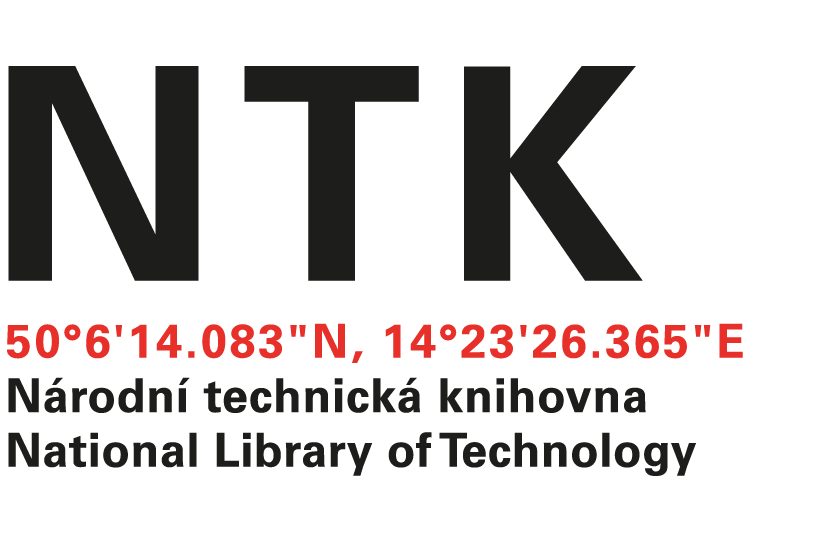 č. 41/18/2021Vážená paní xxxxxxxxxxxx na základě Vámi zaslané nabídky ze dne 27. 11. 2020 u Vás objednáváme předplatné kolekce online časopisů Nature Complete na rok 2021 v hodnotě 188 075,80  Kč s DPH. S pozdravemxxxxxxxxxxxxxxxxxOddělení tvorby fondůObjednatel:Dodavatel:Národní technická knihovnaSUWECO, s.r.o.Technická 6/2710Sestupná 153/11160 80 Praha 6 - Dejvice162 00 Praha 6 - LibocIČ: 61387142IČO: 25094769DIČ: CZ61387142DIČ: CZ25094769